Publicado en  el 01/04/2014 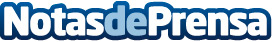 Abertis se consolida como compañía global y se centra en el crecimiento para seguir creando valor para el accionista Abertis ha valorado hoy, en su Junta General de Accionistas, 2013, un ejercicio en el que el Grupo ha consolidado su estrategia de negocio. Según ha señalado en su discurso ante los accionistas el Presidente de Abertis, Salvador Alemany, “2013 ha sido el primer año en el que hemos consolidado las nuevas concesiones en Brasil y Chile, que han contribuido de una manera decisiva al cambio de escala del Grupo, posicionándonos como líderes mundiales en la gestión de autopistas”.Datos de contacto:abertisNota de prensa publicada en: https://www.notasdeprensa.es/abertis-se-consolida-como-compania-global-y-se_1 Categorias: Construcción y Materiales http://www.notasdeprensa.es